Code # Bulletin / Banner Change Transmittal Form Undergraduate Curriculum Council Print 1 copy for signatures and save 1 electronic copy.  Graduate Council - Print 1 copy for signatures and send 1 electronic copy to pheath@astate.edu1.Contact Person (Name, Email Address, Phone Number)2.Proposed Change3.Effective Date4.Justification – Please provide details as to why this change is necessary. Bulletin ChangesThe bulletin can be accessed at http://www.astate.edu/a/registrar/students/132ENROLLMENT IN UPPER-LEVEL COURSES IN BUSINESS The College of Business offers upper-level courses (junior/senior level) in a variety of professional fields of business. To be eligible to enroll in any upper-level courses, any business major must first have the proper prerequisites and satisfy the following enrollment requirements: (1) complete 54 semester hours that includes General Education requirements and all lower-level College of Business courses except for BCOM 2563 and LAW 2023; (2) complete MATH 2143; (3) complete and file a degree plan which is done in consultation with the student’s advisor. Students majoring in fields outside the College of Business may enroll in upper-level courses in business, provided they have the proper prerequisites, and have completed 54 semester hours of credit prior to enrollment. Students not majoring in business are limited to a maximum of 30 semester hours of College of Business courses. Students not enrolled in the College of Business will need to contact the relevant department to obtain a permit for registration in upper-level courses.The bulletin can be accessed at http://www.astate.edu/a/registrar/students/133 
Department Curriculum Committee ChairCOPE Chair (if applicable) 
Department Chair: General Education Committee Chair (If applicable)                          
College Curriculum Committee ChairUndergraduate Curriculum Council Chair 
College DeanGraduate Curriculum Committee ChairVice Chancellor for Academic AffairsInstructions Please visit http://www.astate.edu/a/registrar/students/bulletins/index.dot and select the most recent version of the bulletin. Copy and paste all bulletin pages this proposal affects below. Follow the following guidelines for indicating necessary changes. *Please note: Courses are often listed in multiple sections of the bulletin. To ensure that all affected sections have been located, please search the bulletin (ctrl+F) for the appropriate courses before submission of this form. - Deleted courses/credit hours should be marked with a red strike-through (red strikethrough)- New credit hours and text changes should be listed in blue using enlarged font (blue using enlarged font). - Any new courses should be listed in blue bold italics using enlarged font (blue bold italics using enlarged font)You can easily apply any of these changes by selecting the example text in the instructions above, double-clicking the ‘format painter’ icon   , and selecting the text you would like to apply the change to.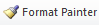 Please visit https://youtu.be/yjdL2n4lZm4 for more detailed instructions.